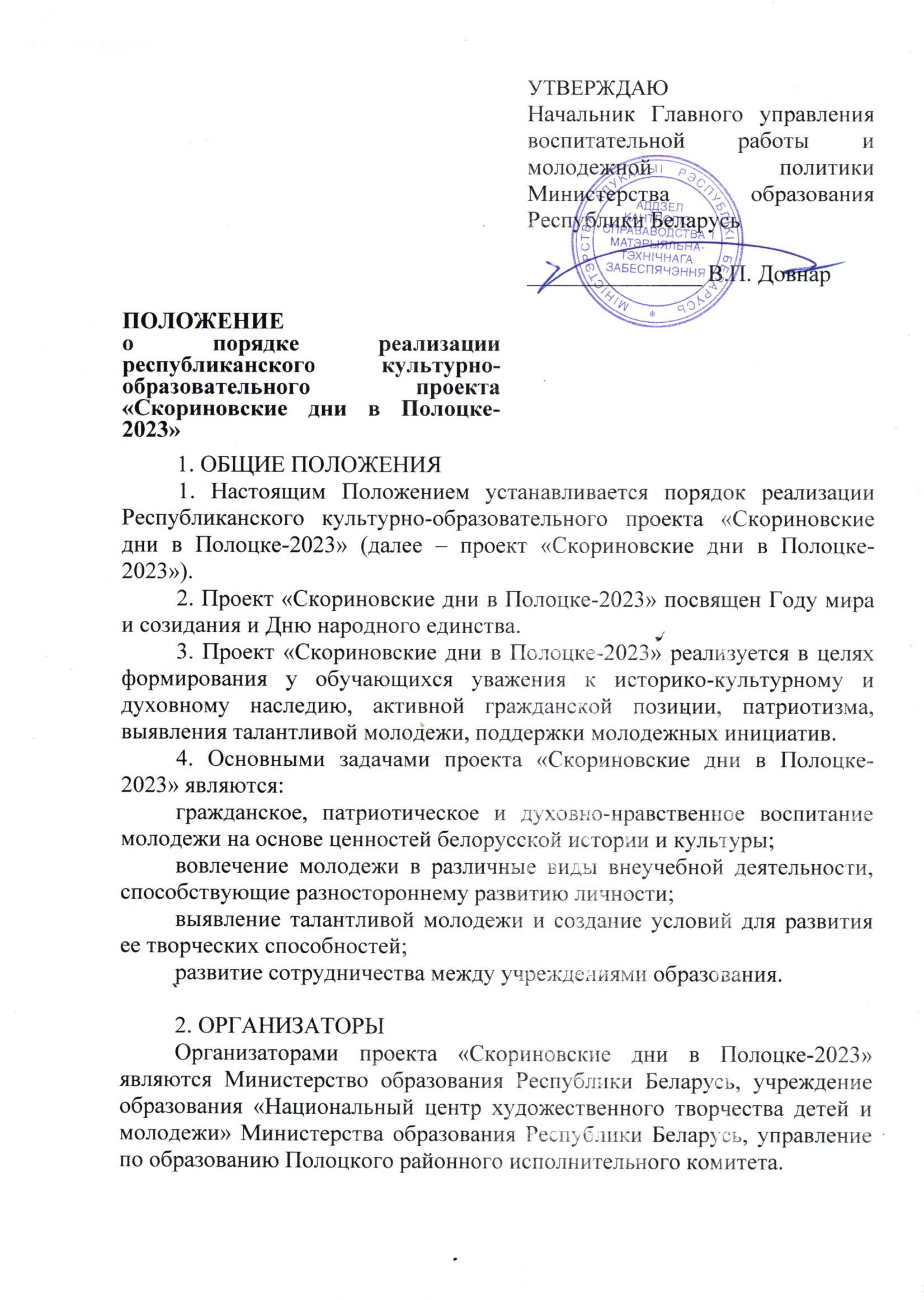 Организационно-методическая поддержка проекта осуществляется государственным учреждением дополнительного образования «Полоцкий районный центр детей и молодежи».УЧАСТНИКИ РЕСПУБЛИКАНСКОГО ПРОЕКТАУчастниками проекта «Скориновские дни в Полоцке-2023» являютсяучащиеся учреждений общего среднего, дополнительного образования.Руководители делегаций (команд):несут персональную ответственность за обеспечение соблюдения норм по охране здоровья и безопасности жизни участников, санитарно- противоэпидемиологических норм в период проведения мероприятий в рамках проекта «Скориновские дни в Полоцке-2023»;отвечают за дисциплину и порядок в делегациях (командах); обеспечивают своевременную явку делегаций (команд) для участия вмероприятиях проекта «Скориновские дни в Полоцке-2023» в соответствии с программой его проведения;сопровождают делегации (команды) на всех мероприятиях, предусмотренных программой проекта.СОДЕРЖАНИЕ	И	ПОРЯДОК	ПРОВЕДЕНИЯ РЕСПУБЛИКАНСКОГО ПРОЕКТАПрограмма	республиканского	проекта	«Скориновские	дни	в Полоцке-2023» включает 2 этапа:Заочный этап (до 05.09.2023) включает следующие конкурсы: открытый дистанционный конкурс компьютерной графики «ЛоготипСкориновских дней» (Приложение 1);открытый литературно-художественный конкурс видеоиллюстраций«Ад Скарыны да нашых дзен» (Приложение 2);открытый конкурс флористического искусства «Доктор Скорина, рус из Полоцка, садовник наш» (Приложение 3);конкурс фоторабот «Книга в объективе» (Приложение 4);открытый	дистанционный	краеведческий	квест	«Хранители времени» (Приложение 5);открытый	асинхронный	турнир	по	интеллектуальным	играм«Скориновские игры» (очно-заочная форма проведения) (Приложение 6).Очный этап (15-16 сентября 2023):Скориновская олимпиада (Приложение 7);Открытый	турнир	по	быстрым	шахматам	«Полоцкая	ладья» (Приложение 8).Для организации и проведения мероприятий в рамках проекта«Скориновские дни в Полоцке-2023» формируется организационный комитет (далее – оргкомитет) из представителей учреждения образования«Национальный центр художественного творчества детей и молодежи» Министерства образования Республики Беларусь, управления по образованию Полоцкого районного исполнительного комитета.Оргкомитет проекта:координирует работу по подготовке и проведению проекта; организовывает информационную кампанию;осуществляет сбор заявок для участия в конкурсах и мероприятиях в рамках проекта;рассматривает и утверждает состав жюри конкурсных мероприятий, проводимых в рамках проекта;организовывает закупку материалов и услуг, необходимых для организации и проведения мероприятий в рамках проекта, в том числе , информационных материалов, наградной атрибутики и т.д.;обеспечивает техническое сопровождение мероприятий, проводимых в рамках реализации проекта;решает другие организационные вопросы.Для участия в очных мероприятиях проекта «Скориновские дни в Полоцке-2023» необходимо до 01.09.2023 выслать заявку по электронной почте gudo-prcdm-polotsk@polotskroo.by с пометкой «Скориновские дни в Полоцке-2023» (Приложение 9).Обращаем внимание на то, что кроме общей заявки, согласно Приложению 9, высылаются заявки на адреса, указанные в Положениях о проведении конкурсов.Состав делегации для участия в очных мероприятиях проекта включает:Скориновская олимпиада - 3 учащихся, 1 сопровождающий педагог;Открытый турнир по быстрым шахматам «Полоцкая ладья» - в состав команды входит не более 6 участников, 1 сопровождающий педагог.При формировании состава делегации необходимо учитывать, что Скориновская олимпиада, турнир по быстрым шахматам «Полоцкая ладья» проходят одновременно. Участники данных мероприятий не должны совпадать.Координаты организационного комитета республиканского проекта«Скориновские дни в Полоцке-2023»: 211400 г.Полоцк, ул. Франциска Скорины, 8, учреждение дополнительного образования «Полоцкий районный центр детей и молодежи», e-mail: gudo-prcdm- polotsk@polotskroo.by, (0214) 46 26 44.Контактное лицо – Гаврильчик Ирина Эдуардовна, директор Государственного учреждения дополнительного образования «Полоцкий районный центр детей и молодежи», моб.тел. +375 29 291 52 72; Подагель Валентина Францевна, заместитель директора государственного учреждения дополнительного образования «Полоцкий районный центр детей и молодежи», моб. тел +375 29 719 29 30.ФИНАНСИРОВАНИЕ ПРОЕКТАФинансовые расходы по подготовке и проведению мероприятий врамках проекта «Скориновские дни в Полоцке-2023» несут организаторы и участники в следующем порядке:управление по образованию Полоцкого районного исполнительного комитета несет расходы в соответствии со сметой расходов мероприятий в рамках реализации культурно-образовательного проекта «Скориновские дни в Полоцке-2023» за счет средств районного бюджета, согласно смете расходов ГУДО «Полоцкий районный центр детей и молодежи» на 2023 год на проведение массовых районных мероприятий и участие в региональных, областных, республиканских и международных мероприятиях;управления (отделы) по образованию райгорисполкомов – обеспечение доставки участников мероприятий к месту их проведения и обратно, командировочные расходы, расходы по организации питания и проживания сопровождающих педагогов.Финансовые расходы по организации питания и проживания учащихся осуществляется за счет принимающей стороны.Транспортные и командировочные расходы, расходы по организации питания сопровождающих педагогов несут командирующие организации.Приложение 1к Положению о порядке реализации республиканского культурно-образовательного проекта «Скориновские дни в Полоцке-2023»Условия организации и проведенияоткрытого дистанционного конкурса компьютерной графики«ЛОГОТИП СКОРИНОВСКИХ ДНЕЙ»в рамках реализации республиканского культурно-образовательного проекта «Скориновские дни в Полоцке- 2023»ОБЩИЕ ПОЛОЖЕНИЯНастоящее Положение регламентирует порядок и условия проведения открытого дистанционного конкурса компьютерной графики «Логотип Скориновских дней» (далее - конкурс).ЦЕЛИ И ЗАДАЧИКонкурс проводится с целью гражданско-патриотического воспитания, формирования личностно-ценностного отношения к истории своей страны у учащихся посредством научно-технического творчества, информационных и компьютерных технологий.Задачи конкурса:формирование у учащихся гражданственности и патриотизма, духовно-нравственных качеств и национального самосознания;выявление и поддержка талантливых детей и молодежи, предоставление дополнительных возможностей для их самореализации в области научно-технического творчества, информационных и компьютерных технологий;развитие творческих способностей, фантазии, креативности учащихся;поиск новых творческих методов и приемов, дизайнерских идей.РУКОВОДСТВООрганизатором конкурса является управление по образованию Полоцкого районного исполнительного комитета.Непосредственная ответственность за подготовку, организацию и проведение конкурса возлагается на отдел инновационного и технического творчества государственного учреждения дополнительного образования«Полоцкий районный центр детей и молодежи».УЧАСТНИКИ КОНКУРСАВ конкурсе принимают участие учащиеся учреждений общего среднего образования и дополнительного образования детей и молодежи в следующих возрастных категориях: 11 –13 лет; 14- 17 лет.УСЛОВИЯ ПРОВЕДЕНИЯ КОНКУРСАУчастники создают работы (логотипы) к празднованию Скориновских дней в Полоцке-2023, используя возможности информационных технологий. Логотип должен отражать тему исторического наследия, жизни и деятельности Франциска Скорины, связь современного поколения детей и молодежи с историческим прошлым, тему Родины.Логотипы должны быть разработаны с использованием компьютерной графики, при создании которых можно использовать растровые или векторные графические редакторы. Изображение должно быть в формате не менее А4, цветовая модель изображения RGB, при выполнении работы можно использовать произвольную технику исполнения.На конкурс принимаются работы в формате .JPG или .PNG вместе с исходным файлом изображения, созданного в выбранном участником графическом редакторе (например, форматы: .PSD, .Al, .CDR и др.). Имя файла с творческой работой должно быть предоставлено в следующем виде: имя автора, возраст автора, название работы (например: Иван Иванов, 11 лет, Мишки в лесу). Файлы работ размещаются в облачном хранилище (например, Облако Mail.ru, Google Диск, Яндекс.Диск и др.), а ссылка на файлы указывается при отправке работы участника на конкурс.Основные критерии оценки конкурсных работ: содержательность работы, оригинальность идеи, творческий замысел, художественный уровень работы, сложность техники исполнения.Максимальная оценка по каждому критерию – 5 баллов.ПОРЯДОК ПРЕДОСТАВЛЕНИЯ РАБОТ НА КОНКУРСЗаявки на участие в конкурсе (Приложение 1) в электронном виде и ссылка на файлы будут приниматься до 5 сентября 2023 г. на электронный адрес: texnokonkyrs@mail.ru c пометкой «Логотип Скориновских дней».Работы, не соответствующие тематике конкурса, качественным и техническим требованиям исключаются из участия в конкурсе.Отправляя конкурсную работу, участник тем самым подтверждает, что не нарушает чужие авторские права, дает право на размещение конкурсных материалов в социальных сетях и сети Интернет.Консультации по вопросам подготовки, участия, оформления конкурсных материалов проводятся по контактным номерам телефона:8 (0214) 49 26 73, отдел инновационного и технического творчества;+37529 649-33-50, Сухова Наталья Анатольевна, заведующий отделом;+375 33 695-23-46, Ермак Наталья Владимировна, методист.ПОДВЕДЕНИЕ ИТОГОВ КОНКУРСА И НАГРАЖДЕНИЕПодведение итогов конкурса проводится независимым, компетентным жюри в составе, определенным оргкомитетом конкурса.По итогам конкурса определяются победители и призеры. В каждой возрастной категории устанавливается следующее количество призовых мест: 1-е место – одно, 2-е место – одно, 3-е место – одно.Победители и призеры конкурса награждаются Дипломами Министерства образования Республики Беларусь и призами.Церемония награждения победителей состоится в рамках культурно–образовательного проекта «Скориновские дни в Полоцке-2023» 16.09.2023 года.На сайте государственного учреждения дополнительного образования «Полоцкий районный центр детей и молодежи» https://cdm.polotskroo.by/ будут размещены итоги конкурса и организована онлайн-выставка работ победителей.ФИНАНСИРОВАНИЕФинансовые расходы по подготовке и проведению конкурса несет управление по образованию Полоцкого районного исполнительного комитета за счет средств районного бюджета согласно смете расходов ГУДО «Полоцкий районный центр детей и молодежи» на 2023 год на проведение массовых районных мероприятий и участие в региональных, областных, республиканских и международных мероприятий: приобретение подарков и дипломов (по количеству победителей).Расходы, связанные с подготовкой и отправкой конкурсных работ и участием победителей и призеров конкурса в церемонии награждения в городе Полоцке (проезд, питание сопровождающих, командировочные расходы) – за счет направляющих организаций.Приложение 1Штамп учрежденияЗаявка на участие в открытом дистанционном конкурсе компьютерной графики «Логотип Скориновских дней»Руководительучреждения образования	подпись	Ф.И.ОПриложение 2к	Положению	о	порядке реализации	республиканского культурно-образовательного проекта	«Скориновские		дни	в Полоцке-2023»Условия организации и проведения открытого литературно-художественного конкурсавидеоиллюстраций «АД СКАРЫНЫ ДА НАШЫХ ДЗЕН»в рамках реализации республиканского культурно-образовательного проекта «Скориновские дни в Полоцке- 2023»ОБЩИЕ ПОЛОЖЕНИЯНастоящее положение   определяет   порядок   организации   ипроведения открытого заочного литературно-художественного конкурса видеороликов «Ад Скарыны – да нашых дзен» (далее - конкурс).Организаторами конкурса являются: управление по образованию Полоцкого районного исполнительного комитета, государственное учреждение дополнительного образования «Полоцкий районный центр детей и молодежи» (далее – Полоцкий районный центр детей и молодежи).Общее руководство подготовкой и проведением конкурса осуществляет отдел художественного творчества и культурно-досуговой деятельности Полоцкого районного центра детей и молодежи.ЦЕЛЬ И ЗАДАЧИ КОНКУРСАЦелью конкурса является выявление юных талантов среди учащихся в сфере искусства, поощрение их и предоставление возможности продемонстрировать свои творческие способности, лидерские качества, гражданскую позицию.В ходе проведения конкурса решаются следующие задачи:воспитание гражданина и патриота своей страны;воспитание бережного отношения к культурному и литературному наследию родного края;активизация	работы	по	изучению	белорусской	литературы, культуры и истории родного края;возможность реализации и активизации творческого потенциала детей, приобщение их к белорусской литературе, истории, искусству.УЧАСТНИКИ КОНКУРСАВ конкурсе принимают участие учащиеся учреждений общего среднего и дополнительного образования детей и молодежи.Возраст участников: от 11 до 18 лет.Номинации конкурса:«Мы наследники Скорины»;«#За мир и созидание!».Возрастные категории: 7-10 лет, 11-14 лет; 15-18 лет.УСЛОВИЯ ПРОВЕДЕНИЯ И ТРЕБОВАНИЯ К ОФОРМЛЕНИЮ КОНКУРСНЫХ РАБОТНоминация «Мы наследники Скорины»Участники конкурса выбирают произведение известного белорусского писателя и создают инсценированную «иллюстрацию» (далее - видеоролик) к любому отрывку.Продолжительность видеоматериала не должна превышать 5 минут.Номинация «#За мир и созидание!»Участники конкурса готовят тематический видеоматериал, отражающий тему гордости за свою страну, поддержания мира во имя будущего.Продолжительность видеоматериала не должна превышать 3 минут.Видео должно быть подписано следующим образом: автор, название произведения, название учреждения образования полностью. (Например: Янка Купала. Паўлінка. ГУО «Средняя школа №1 г.Полоцка»).От каждого учреждения образования на конкурс предоставляется 1 творческая работа (в каждой номинации).Отправка работ в адрес Оргкомитета является подтверждением, что участник конкурса ознакомлен с Положением о конкурсе и согласен с порядком и условиями его проведения.Участник гарантирует, что присланные на конкурс работы не нарушают авторских или имущественных прав третьих лиц, а также, что авторское произведение ранее не принимало участие в конкурсах.Отправляя заявку на участие в конкурсе, участник дает согласие на использование и демонстрацию своей творческой работы на мероприятиях некоммерческого характера.КРИТЕРИИ ОЦЕНКИ ТВОРЧЕСКИХ РАБОТПоступившие на конкурс видеоролики, соответствующие требованиям настоящего Положения, передаются на рассмотрение жюри.Определение победителей конкурса осуществляется путем голосования членов жюри. При определении победителей будут учитываться:соответствие видеоматериалов объявленным целям, задачам и приоритетам конкурса;оригинальность; общее восприятие;оригинальность идеи и содержание творческой работы; техника и качество исполнения видеоролика.ПОРЯДОК ПРЕДОСТАВЛЕНИЯ РАБОТ НА КОНКУРСЗаявку на участие (Приложение 1) и видеоролик необходимо предоставить до 5 сентября 2023 года на электронный адрес gudo-prcdm-polotsk@polotskroo.by с темой письма «Ад Скарыны да нашых дзен».Консультации по вопросам подготовки, участия, оформления конкурсных материалов проводятся по контактным номерам телефона:8 (0214) 46-76-90 - отдел художественного творчества и культурно- досуговой деятельности ГУДО «Полоцкий районный центр детей и молодежи», +375 29 711 64 88 – Кривицкая Инга Геннадьевна.ПОДВЕДЕНИЕ ИТОГОВ И НАГРАЖДЕНИЕОпределение победителей и призеров конкурса осуществляет оргкомитет путем голосования. Победители и призеры в каждой номинации награждаются Дипломами I, II и III степени Министерства образования Республики Беларусь и подарками.Итоги конкурса будут размещены на сайте ГУДО «Полоцкий районный центр детей и молодежи» https://cdm.polotskroo.by/Церемония награждения победителей состоится в рамках культурно-образовательного проекта «Скориновские дни в Полоцке-2023» 16.09.2023 года.ФИНАНСИРОВАНИЕФинансовые расходы по подготовке и проведению конкурса несет управление по образованию Полоцкого районного исполнительного комитета за счет средств районного бюджета согласно смете расходов ГУДО «Полоцкий районный центр детей и молодежи» на 2023 год на проведение массовых районных мероприятий и участие в региональных, областных, республиканских и международных мероприятиях: приобретение подарков и дипломов (по количеству победителей).Расходы, связанные с подготовкой и отправкой конкурсных работ и участием победителей и призеров конкурса в церемонии награждения в городе Полоцке (проезд, питание сопровождающих, командировочные расходы) – за счет направляющих организаций.Приложение 1Штамп учрежденияЗаявка на участие в открытом заочном литературно-художественном конкурсе видеоиллюстраций «Ад Скарыны – да нашых дзен»Приложение 3к	Положению	о	порядке реализации	республиканского культурно-образовательного проекта	«Скориновские		дни	в Полоцке-2023»Условия организации и проведения открытого конкурса флористического искусства«ДОКТОР СКОРИНА, РУС ИЗ ПОЛОЦКА, САДОВНИК НАШ»в рамках реализации республиканского культурно-образовательного проекта «Скориновские дни в Полоцке-2023»ОБЩИЕ ПЛОЖЕНИЯНастоящее	Положение	регламентирует	порядок	и	условия проведения	открытого заочного конкурса флористического искусства«Доктор Скорина, рус из Полоцка, садовник наш» (далее – конкурс).ЦЕЛИ И ЗАДАЧИ1.1. Конкурс проводится с целью формирования экологической культуры, уважения к историко-культурному и духовному наследию, развития творческих способностей и флористического искусства, выявления и поддержки талантливых и одаренных учащихся, популяризации деятельности объединений по интересам биолого- экологического профиля.2.2. Основными задачами конкурса являются:популяризация флористического искусства;привлечение учащихся к практической деятельности по созданию флористических композиций из природных материалов;развитие творческих способностей, фантазии, креативности учащихся;поиск новых творческих методов и приемов, инновационных решений для привлечения интереса учащихся к эколого-биологическому профилю;воспитание экологической культуры.РУКОВОДСТВООрганизаторами конкурса являются: управление по образованию Полоцкого районного исполнительного комитета, государственное учреждение дополнительного образования «Полоцкий районный центр детей и молодежи» (далее – Полоцкий районный центр детей и молодежи).Общее руководство подготовкой и проведением конкурса осуществляет отдел экологического воспитания Полоцкого районного центра детей и молодежи.ПОРЯДОК И УСЛОВИЯ УЧАСТИЯК участию в конкурсе приглашаются учащиеся учреждений общего среднего образования и дополнительного образования детей и молодежи в возрасте 12-17 лет.Конкурс проводится в следующих номинациях:Панно из природного материала «Искусство первой буквы».Речь идет о буквах-гравюрах Франциска Скорины, которые интересны тем, что изображают литеру в виде свернувшейся листвы или выгнувших спины дельфинов, но чаще напротив – отделяют орнамент от алфавитного знака. Цветы и ягоды, деревья и плоды, птицы и звери – все декоративное разнообразие печатной книги отразилось в рисунке заглавных букв. Среди экзотических форм растительности Средиземноморья, украсившей его гравированные инициалы, встречается скромный белорусский декор – цветок клевера или василька, ветка березы. Пытаясь соединить глубоко чтимые им национальные традиции с простотой и целесообразностью европейского Возрождения, Франциск Скорина явно опережал время.Конкурсная работа должна быть выполнена из засушенных цветов, лепестков, листьев, семян и т.д. В работу можно органично вписать ветки, плоды, ракушки, злаки и другой природный материал. Техника выполнения – свободная, можно использовать приемы декалькомании, монотипии, введения декоративных штукатурок, воска в пространство коллажа, но основой работы, конечно, является растительный материал. Работа формата А3 выполняется в раме без стекла или под прозрачным оргстеклом.Проект «Королевский сад».Франциск Скорина хорошо разбирался в растениях. Королевский сад, основанный по указу Фердинанда I в стиле «ренессанс» в 1534, осязаем до сих пор. Франциск Скорина был автором его концепции. Как бы сейчас сказали, ландшафтным дизайнером. В Национальном архиве Чехии хранится акт Фердинанда I, в котором он говорит о Скорине, что это «Доктор Скорина, рус из Полоцка, садовник наш».Номинация предполагает создание проекта сада, отражающего тему мира и созидания. В парке должны быть представлены зоны спокойного отдыха, места для активного отдыха с площадками для игр и развлечений. Для благоустройства парковой территории необходимо использовать деревья, кустарники, водоемы, фонтаны, клумбы, газоны и др. Площадь парка до 500 м².Проект сада должен содержать экспликация, условные обозначения, масштаб, визуализация. Графика эскиза может быть ручная или компьютерная. Формат подачи материалов: чертеж формата А3, оформленный в паспарту.Конкурсные работы по всем номинациям должны иметь заявку следующего содержания: название конкурса и номинации, полное название учреждения образования, область, район, фамилия, имя, отчество, возраст, класс авторов работы, фамилия, имя и отчество руководителя проекта, его должность, полный почтовый адрес, контактный телефон с кодом города.Каждая конкурсная работа должна иметь этикетки, размером 6х9 см в 2-х экземплярах, одна из которых закрепляется с изнаночной стороны работы и содержит следующую информацию: название конкурса и номинации, полное название учреждения образования, область, район, фамилия, имя, отчество, возраст, класс авторов работы, фамилия, имя и отчество руководителя.Материалы принимаются до 5 сентября 2023 г. по адресу: 211400, Витебская обл., г. Полоцк, ул. Гагарина, 138. Государственное учреждение дополнительного образования «Полоцкий районный центр детей и молодежи», отдел экологического воспитания, контактный телефон: 8 (0214) 49 26 57. Или отделение «Европочты», 211415, Витебская обл., г. Полоцк, ул. Пушкина, 20-1, Березиной Ольге Валерьевне, контактный телефон: +375 29 517 42 79.До 1 сентября 2023 г. всем участникам необходимо пройти онлайн- регистрацию	по	ссылке	или	используя	QR-код: https://forms.gle/Tr1BeCrXGXZC6bWt8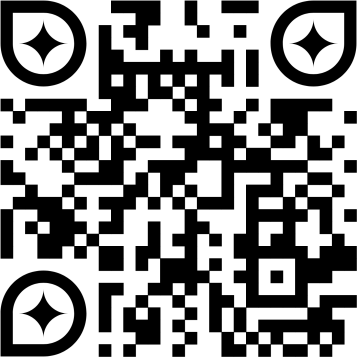 Материалы,	предоставленные	позже указанного срока, рассматриваться не будут.На конкурс от одного участника принимается одна творческая работа в одну номинацию. Отправляя работу для участия в конкурсе, участник тем самым подтверждает, что не нарушает чужиеавторские права и в полной мере несет за это ответственность.Консультации по вопросам подготовки, участия, оформления конкурсных материалов проводятся по следующим номерам телефона: 8 (0214) 49 26 57, отдел экологического воспитания; +375 29 517 42 79Березина Ольга Валерьевна, заведующий отделом; +375 29 850 31 44 Лапатина Наталья Георгиевна, методист.ПОДВЕДЕНИЕ ИТОГОВ И НАГРАЖДЕНИЕОценка творческих работ осуществляется по критериям: идея и новизна, техника, цветовое решение, композиция, соответствие условиям конкурсного задания. Содержание работ должно соответствовать морально-этическим нормам, гражданско-патриотической, нравственной, культурной и эстетической идеологии.Оргкомитет конкурса оставляет за собой право отказать в участии в конкурсе в случае, если предоставляемые материалы не будут соответствовать требованиям.Подведение итогов конкурса проводится независимым, компетентным жюри в составе, определенным оргкомитетом конкурса.По итогам конкурса определяются победители.В каждой номинации устанавливается следующее количество призовых мест: 1-е место – одно, 2-е место – одно, 3-е место – одно. Победители конкурса награждаются Дипломами Министерства образования Республики Беларусь и призами.Церемония награждения победителей состоится в рамках культурно-образовательного проекта «Скориновские дни в Полоцке-2023» 16 сентября 2023 года.По итогам конкурса на сайте государственного учреждения дополнительного образования «Полоцкий районный центр детей и молодежи» https://cdm.polotskroo.by/ будут размещены итоги конкурса и организована онлайн-выставка работ победителей.Лучшие творческие конкурсные работы, которые будут представлены на конкурс, могут быть напечатаны в средствах массовой информации с указанием авторства. Присланные работы авторам не возвращаются.ФИНАНСИРОВАНИЕФинансовые расходы по подготовке и проведению конкурса несет управление по образованию Полоцкого районного исполнительного комитета за счет средств районного бюджета согласно смете расходов ГУДО «Полоцкий районный центр детей и молодежи» на 2023 год на проведение массовых районных мероприятий и участие в региональных, областных, республиканских и международных мероприятиях: приобретение подарков и дипломов (по количеству победителей).Расходы, связанные с подготовкой и отправкой конкурсных работ и участием победителей и призеров конкурса в церемонии награждения в городе Полоцке (проезд, питание сопровождающих, командировочные расходы) – за счет направляющих организаций.Приложение 4к	Положению	о	порядке реализации	республиканского культурно-образовательного проекта	«Скориновские		дни	в Полоцке-2023»Условия организации и проведения конкурса фотографий «КНИГА В ОБЪЕКТИВЕ»в рамках реализации республиканского культурно-образовательного проекта «Скориновские дни в Полоцке-2023»ОБЩИЕ ПЛОЖЕНИЯНастоящее Положение регламентирует порядок и условия проведения заочного конкурса фотографий «Книга в объективе» (далее - конкурс).ЦЕЛЬ И ЗАДАЧИ КОНКУРСАЦель: развитие и поддержка общественного интереса к чтению и книге, повышение престижа книги и чтения.Задачи:популяризация книги и чтения посредством создания высокохудожественных, ярких, образных, интересных произведений фотоискусства;отражение средствами фотосъемки привлекательного образа человека, читающего с целью воспитания духовных идеалов, книжной культуры и осмысленного досуга;поддержка и стимулирование творческой активности молодежи.РУКОВОДСТВООрганизаторами конкурса являются: управление по образованию Полоцкого районного исполнительного комитета, государственное учреждение дополнительного образования «Полоцкий районный центр детей и молодежи» (далее – Полоцкий районный центр детей и молодежи).Общее руководство подготовкой и проведением конкурса осуществляет отдел молодежного лидерства и продвижения инициатив Полоцкого районного центра детей и молодежи.УЧАСТНИКИ КОНКУРСАК участию в конкурсе приглашаются учащиеся учреждений общего среднего и дополнительного образования в возрасте от 11 до 17 лет.Конкурс является индивидуальным.Участие в конкурсе автоматически подразумевает ознакомление и полное согласие участников с условиями проведения конкурса.ПОРЯДОК И СРОКИ ПРОВЕДЕНИЯ КОНКУРСА Предоставляемые на конкурс работы могут публиковаться всредствах	массовой	информации	(с	указанием	авторства,	при необходимости – в редактированном виде).ТРЕБОВАНИЯ К ОФОРМЛЕНИЮ КОНКУРСНЫХ РАБОТКонкурс состоит из двух номинаций:«Человек и книга» (портретные фотографии, в которых выражены эмоции человека в процессе чтения);«Удивительные мгновения» (фотоработы о необычных ракурсах с книгой, фотографии с оригинальным сюжетом вне дома: магазине, на улице, в транспорте, центральным объектом которых является книга).Участники предоставляют творческие работы в организационный комитет в соответствии со следующими требованиями:конкурсная работа должна быть сделана на зеркальную или аналоговую камеру. Фотография может быть как цветной, так и черно- белой. Формат работы – JPEG или JPG, размеры – не менее 2400 пикселей по длинной стороне кадра и dpi не меньше 300;фотографии должны четко отражать позицию автора и иметь свою эмоциональную окраску. В работе обязательно должна присутствовать книга или ее атрибуты - тексты, буквы, страницы, элементы переплета. Разрешается базовая обработка работы, подчеркивающая авторский замысел. Организаторы имеют право потребовать исходный файл без обработки. Фотоизображения, в большей степени созданные с помощью графических редакторов, не допускаются к участию в конкурсе. Организаторы конкурса оставляют за собой право не принимать к участию работы, в которых нет возможности увидеть связь с чтением.Участник должен предоставить авторскую работу. Предъявляя работу на конкурс, участник гарантирует, что фотография создана его творческими усилиями, не нарушает чьи-либо авторские права и не наносит ущерба чьей-либо репутации.Участником конкурса может быть представлено не более одной работы в каждой номинации.КРИТЕРИИ ОЦЕНКИ ТВОРЧЕСКИХ РАБОТЭкспертная	оценка	материалов	проводится	оргкомитетом	по следующим критериям:соответствие материалов условиям конкурса;оригинальность сюжета;художественная выразительность;качество технического исполнения;композиционное и цветное решение.ПОРЯДОК ПРЕДОСТАВЛЕНИЯ РАБОТ НА КОНКУРСЗаявку на участие (Приложение 1) и конкурсные материалы необходимо предоставить до 5 сентября 2023 года в печатном и электронном вариантах по адресу: 211400, г. Полоцк, ул. Ф. Скорины, 8, каб. 6 (Полоцкий районный центр детей и молодежи, отдел молодежного лидерства и продвижения инициатив) с темой письма «Книга в объективе». Е-mail: gudo-prcdm-polotsk@polotskroo.by.Консультации по вопросам подготовки, участия, оформления конкурсных материалов проводятся по контактным номерам телефона:+375 29 757-52-29, Лисович Вера Николаевна, методист.ПОДВЕДЕНИЕ ИТОГОВ И НАГРАЖДЕНИЕОпределение победителей и призеров конкурса осуществляет оргкомитет путем голосования. Победители и призеры в каждой номинации награждаются дипломами I, II и III степени Министерства образования Республики Беларусь и призами.Церемония награждения победителей состоится в рамках культурно–образовательного проекта «Скориновские дни в Полоцке-2023» 16 сентября 2023 года.Итоги конкурса будут размещены на сайте ГУДО «Полоцкий районный центр детей и молодежи» https://cdm.polotskroo.by/ФИНАНСИРОВАНИЕ КОНКУРСАФинансовые расходы по подготовке и проведению конкурса несет управление по образованию Полоцкого районного исполнительного комитета за счет средств районного бюджета согласно смете расходов ГУДО «Полоцкий районный центр детей и молодежи» на 2023 год на проведение массовых районных мероприятий и участие в региональных, областных, республиканских и международных мероприятиях: приобретение подарков и дипломов (по количеству победителей).Расходы, связанные с подготовкой и отправкой конкурсных работ и участием победителей и призеров конкурса в церемонии награждения в городе Полоцке (проезд, питание сопровождающих, командировочные расходы) – за счет направляющих организаций.Приложение 1Штамп учрежденияЗаявка на участие в заочном конкурсе фотографий«Книга в объективе»Приложение 5к	Положению	о	порядке реализации	республиканского культурно-образовательного проекта	«Скориновские		дни	в Полоцке-2023»Условия организации и проведения открытого дистанционного краеведческого квеста«ХРАНИТЕЛИ ВРЕМЕНИ»в рамках реализации республиканского культурно-образовательного проекта «Скориновские дни в Полоцке-2023»ОБЩИЕ ПОЛОЖЕНИЯНастоящее положение определяет порядок организации и проведения открытого дистанционного краеведческого квеста «Хранители времени» (далее – квест).ЦЕЛИ И ЗАДАЧИКвест проводится с целью приобщения учащихся к истории и культуре белорусского народа, наследию Франциска Скорины и предполагает решение следующих задач:формирование у учащихся поисково-исследовательских навыков; углубление знаний об историко-культурном прошлом своего города,района, страны;воспитание бережного отношения к памятникам истории и культуры, природного наследия своей страны;внедрение информационных технологий как средства поиска, обработки и анализа информации, повышение информационно- коммуникационной культуры.ОРГАНИЗАТОРЫОрганизатором проведения квеста является управление по образованию Полоцкого районного исполнительного комитета.Подготовку	и	проведение	квеста		осуществляет	Государственное учреждение дополнительного образования «Полоцкий районный центр детей и молодежи» (далее - Полоцкий районный центр детей и молодежи. Непосредственная		ответственность	за	организацию	квеста возлагается на отдел туризма и активного отдыха Полоцкого районногоцентра детей и молодежи.ВРЕМЯ И МЕСТО ПРОВЕДЕНИЯКвест проводится в дистанционном формате 7 сентября 2023 года. Итоги квеста будут подведены 15 сентября 2023 года.УЧАСТНИКИВ квесте могут принимать участие сборные команды учреждений общего среднего и дополнительного образования из городов Беларуси, ближнего и дальнего зарубежья, сформированные в соответствии с Положением и подавшие заявку установленной формы (Приложение 1) .Состав команды – 4 человека (учащиеся 7-8 классов). Команду возглавляет капитан. Курирует работу команды ответственный педагог.УСЛОВИЯ ПРОВЕДЕНИЯПорядок интернет-регистрацииИнтернет-регистрация команд проводится 05.09.2023 г с 10.00 до16.00 ч г. Для регистрации участников квеста необходимо прислать на электронный адрес labirint1150@mail.ru:заявку – согласно образцу, представленному в Приложении 1; творческое задание: представить визитку команды в произвольнойформе (с обязательным приложением фотографии команды), оформленную в виде одной текстовой страницы (формат А4, расположение – вертикальное, размер шрифта 12-14 пт, тип шрифта – произвольный); в тексте обязательно указать имена и фамилии участников и куратора команды.После регистрации команды, 06.09.2023г., на указанный электронный адрес будет выслано информационное письмо с рекомендациями по участию в квесте.Порядок проведения квестаКвест пройдет дистанционно в один тур 7 сентября 2023 г. в онлайн- режиме с 14.00 до 16.00.Консультации по участию в квесте можно получить по тел. 80214- 49-53-96, отдел туризма и активного отдыха Полоцкого районного центра детей и молодежи, электронная почта turynd@mail.ru.Порядок оформления и предоставления конкурсных материаловОтветы на задания квеста должны быть высланы организаторам 7 сентября 2023 года в период с 16.00 до 16.30 на электронный адрес labirint1150@mail.ruОтветы, присланные позже указанного времени, считаются внеконкурсными и к рассмотрению не принимаются.Заявки и ответы на задания квеста оформляются в соответствии с рекомендациями, указанными в положении и информационном письме.ПОДВЕДЕНИЕ ИТОГОВРезультаты по участию в квесте будут подведены 15 сентября 2023 г. с11.00 до 12.00 и опубликованы на сайте https://www.polotskcdm.vitebsk.by.При подведении итогов результат команды будет складываться из двух составляющих: балл за скорость, балл за грамотное выполнение задания, т.е. за каждый правильный ответ начисляются баллы в зависимости от сложности вопросов и учитывается время отправки ответов организаторам (согласно информации электронной почты).В случае получения одинакового количества баллов, победа присуждается той команде, чьи ответы по времени были отправлены раньше.Команда-победитель квеста определяется по наибольшей сумме баллов.НАГРАЖДЕНИЕКоманды–победители и призеры квеста награждаются Дипломами Министерства образования Республики Беларусь I, II и III степени и подарками.Все команды–участники квеста получают «Сертификат участника», который будет выслан на электронный адрес команд.ФИНАНСИРОВАНИЕФинансовые расходы по подготовке и проведению конкурса несет управление по образованию Полоцкого районного исполнительного комитета за счет средств районного бюджета согласно смете расходов ГУДО «Полоцкий районный центр детей и молодежи» на 2023 год на проведение массовых районных мероприятий и участие в региональных, областных, республиканских и международных мероприятиях: приобретение подарков и дипломов (по количеству победителей).Расходы, связанные с участием победителей и призеров конкурса в церемонии награждения в городе Полоцке 16.09.2023 года (проезд, питание сопровождающих, командировочные расходы) – за счет направляющих организаций.Приложение 1Штамп учрежденияЗАЯВКАна участие в открытом дистанционном краеведческом квесте«Хранители времени»Название команды;Полное	название	учреждения	образования,	которое	представляет команда;Почтовый	адрес	учреждения	образования,	которое	представляет команда;Электронный	адрес	учреждения	образования,	которое представляет команда;Ф.И.О. руководителя команды (полностью);Контактный телефон руководителя команды;Сведения	об	игроках команды (с указанием капитана и запасного игрока):Руководительучреждения образования	подпись	ФИОПриложение 6к	Положению	о	порядке реализации	республиканского культурно-образовательного проекта	«Скориновские		дни	в Полоцке-2023»Условия организации и проведенияоткрытого асинхронного турнира по интеллектуальным играм«СКОРИНОВСКИЕ ИГРЫ»среди учащихся V-XI классов в рамках реализации республиканского культурно-образовательного проекта«Скориновские дни в Полоцке- 2023»ОБЩИЕ ПОЛОЖЕНИЯНастоящее	положение	определяет	порядок	организации	и проведения открытого асинхронного турнира по интеллектуальным играм«Скориновские игры» среди учащихся V-XI классов (далее – турнир).ЦЕЛИ И ЗАДАЧИТурнир проводится с целью приобщения учащихся к истории и культуре белорусского народа, наследию Франциска Скорины.Задачи:выявление талантливой молодежи; популяризация познавательных форм досуга;создание условий для интеллектуального развития учащихся; воспитание бережного и уважительного отношения к историческомунаследию;формирование коммуникативных качеств.ОРГАНИЗАТОРЫОрганизаторами конкурса являются: управление по образованию Полоцкого районного исполнительного комитета, государственное учреждение дополнительного образования «Полоцкий районный центр детей и молодежи» (далее – Полоцкий районный центр детей и молодежи).Общее руководство подготовкой и проведением конкурса осуществляет отдел молодежного лидерства и продвижения инициатив Полоцкого районного центра детей и молодежи.ВРЕМЯ И МЕСТО ПРОВЕДЕНИЯОчная часть турнира состоится 9 сентября 2023 года в 11.00 на базе	государственного	учреждения	дополнительного	образования«Полоцкий районный центр детей и молодежи».Асинхронная часть турнира проводится 8-11 сентября 2023 года на удаленных игровых площадках по согласованию с оргкомитетом турнира.УЧАСТНИКИТурнир проводится в трех возрастных категориях: дети (5-7 класс), ювеналы (8-9 классы) и юниоры (10-11 классы).Участниками турнира являются команды учащихся 5-11 классов (состав команды – не более 7 человек) из городов Республики Беларусь, сформированные в соответствии с Регламентом турнира (Приложение 2) и подавшие заявку установленной формы (Приложение 1) до 1 сентября 2022 года включительно на адрес электронной почты: gudo-prcdm- polotsk@polotskroo.byПРАВИЛА И ПОРЯДОК ПРОВЕДЕНИЯ Турнир состоит из двух игр:«Что? Где? Когда?» (спортивный вариант, 24 вопроса);«Скориновский свиток» (авторская игра). Полные правила игр приведены в Регламенте.Вопросы, связанные с участием в турнире, можно задать координаторам:Красовский Сергей Петрович, педагог дополнительного образования, руководитель клуба интеллектуальных игр «Паллада» Полоцкого районного центра детей и молодежи, +375 29 719 87 09;Лисович Вера Николаевна, методист отдела молодежного лидерства и продвижения инициатив Полоцкого районного центра детей и молодежи,+375 29 575 52 29.ПОДВЕДЕНИЕ ИТОГОВ, НАГРАЖДЕНИЕПобедителями и призерами турнира становятся команды, показавшие наилучший результат (см. Регламент).Команды-победители и команды-призеры общего зачета турнира награждаются Дипломами Министерства образования Республики Беларусь I, II и III степеней и медалями в каждой возрастной категории (юниоры, ювеналы, дети).Команда, занявшая 1 место по итогам двух игр среди всех команд, награждается Кубком в каждой возрастной категории.ФИНАНСИРОВАНИЕ ТУРНИРАФинансовые расходы по подготовке и проведению турнира несет управление по образованию Полоцкого районного исполнительного комитета за счет средств районного бюджета согласно смете расходов ГУДО «Полоцкий районный центр детей и молодежи» на 2023 год на проведение массовых районных мероприятий и участие в региональных,областных, республиканских и международных мероприятиях: приобретение кубков, медалей и дипломов (по количеству победителей).Расходы, связанные с участием в очном этапе (проезд, питание) - за счет направляющих организаций.Расходы, связанные с участием победителей и призеров турнира в церемонии награждения в городе Полоцке 16.09.2023 года (проезд, питание сопровождающих, командировочные расходы) – за счет направляющих организаций.Приложение 1Штамп учрежденияЗАЯВКАна участие в открытом асинхронном турнирепо интеллектуальным играм «Скориновские игры-2023»Название команды;Полное название учреждения образования, которое представляет команда;Почтовый	адрес	учреждения	образования,	которое	представляет команда;Электронный адрес учреждения образования, которое представляет команда;Ф.И.О. руководителя команды (полностью);Контактный телефон руководителя команды с указанием мобильного оператора;Сведения об игроках команды (с указанием капитана и запасного игрока):Руководительучреждения образования	подпись	ФИОПриложение 2РЕГЛАМЕНТоткрытого асинхронного турнира по интеллектуальным	играм«Скориновские	игры»	среди учащихся V-XI классовОБЩИЕ ПОЛОЖЕНИЯВ открытом турнире по интеллектуальным играм «Скориновские игры» среди учащихся 5-11 классов (далее – турнир) принимают участие команды из городов Республики Беларусь, состоящие из учащихся 5-11 классов. Команды, в которых есть хотя бы один учащийся 10-11 классов, выступают в возрастной категории «юниоры». Команды, самый старший игрок которой учится в 8-9 классе, выступают в возрастной категории«ювеналы»,	остальные	команды	выступают	в	возрастной	категории«дети».Руководители команд имеют право заявить на турнир не более 7 игроков. В каждый момент игрового времени в составе команды должно находиться не более шести и не менее четырех игроков. Замены проводятся после устного (письменного) уведомления игрового жюри турнира.Оргкомитет турнира формирует и утверждает состав игрового жюри (далее – ИЖ) и апелляционного жюри (далее – АЖ), ведущих, редакторов пакетов вопросов.ИЖ осуществляет общее судейство турнира. Ведущий игр входит в состав ИЖ с правом совещательного голоса.АЖ принимает решения по апелляциям на вопросы турнира.Ведущие, ИЖ и АЖ в своей работе руководствуются следующими критериями оценки правильности ответов команд. Ответ считается неправильным, если:не раскрывает суть вопроса с достаточной степенью конкретизации (ее степень определяет редактор вопросного пакета, а в случае отсутствия его письменных указаний – ИЖ или АЖ);форма ответа не соответствует форме вопроса;команда дала два или более вариантов ответа на один вопрос;в ответе допущены грубые ошибки, искажающие или меняющие суть ответа.Команды имеют право подавать апелляции на вопросы турнира в установленном порядке.Все спорные моменты, не оговоренные данным Регламентом, рассматриваются оргкомитетом турнира. Решения оргкомитета турнира имеют обязательную силу и обжалованию не подлежат.ИГРА «ЧТО? ГДЕ? КОГДА?»Игра «Что? Где? Когда?» состоит из 2 туров по 12 вопросов (всего 24 вопроса).Время обсуждения каждого вопроса – 60 секунд.Ответ на каждый вопрос команды дают письменно на полученных при регистрации бланках.При правильном ответе команда получает за соответствующий вопрос 1 очко, за неправильный – 0 очков.Более высокое место в игре «Что? Где? Когда?» занимает команда, набравшая большее количество очков. В случае равенства количества очков команды делят более высокое место.Не засчитываются ответы, содержащие неверную информацию, написанные в скобках, двойные ответы, зачеркнутые, написанные неразборчиво, недостаточно раскрывающие суть вопроса, не соответствующие форме вопроса, сданные позже срока.После каждого тура представитель команды может уточнить, какие ответы зачтены его команде. Если какой-либо ответ, который команда считает верным, не зачтен, представитель команды может подать устную апелляцию, в которой обоснованно объясняется, почему ответ должен быть зачтен. Все апелляции должны быть рассмотрены до подведения результатов.ИГРА «СКОРИНОВСКИЙ СВИТОК»Игровой бланк данной игры раздается командам непосредственно перед началом игры.Бланк представляет собой лист формата А4, с двух сторон которого размещены семь заданий, правила каждого задания, а также поля для написания ответов.За каждый правильный ответ первого задания команда получает 1 балл, за каждый правильный ответ второго задания – 2 балла, третьего – 3, четвертого – 4, пятого – 5, шестого – 6, седьмого – 7 баллов. За неправильные ответы команды получают 0 баллов.Игра длится 20 минут, по окончании которых игровые бланки сдаются.Команда имеет право сдать бланк ранее 20 минут. Время сдачи бланка фиксируется. У команд, сдавших бланки по истечении 20 минут, время сдачи считается равным 20 минутам.Побеждает в игре команда, набравшая больше баллов. При равном количестве баллов учитывается время сдачи бланка. При равном времени сдачи бланков команды делят более высокое место.Апелляции на вопросы игры «Скориновский свиток» не предусмотрены.НАГРАЖДЕНИЕПо итогам турнира награждаются три лучшие команды в каждой возрастной категории.Победители определяются по сумме мест в двух играх турнира в общем зачете в каждой возрастной категории. Чем меньше сумма мест, тем выше итоговое место команды. Место за игру «Что? Где? Когда?» учитывается с коэффициентом 2.В случае равенства суммы мест более высокое место займет команда, занявшая более высокое место в игре «Что? Где? Когда?».Обладателем кубка становится команда, занявшая первое место в общем зачете в своей возрастной категории.4.4. Оргкомитет турнира имеет право дополнительно наградить какие-либо команды по своему усмотрению.НАКАЗАНИЯЖюри имеет право предупредить или дисквалифицировать любого игрока или команду за грубое нарушение Регламента или общественного порядка.Приложение 7к	Положению	о	порядке реализации	республиканского культурно-образовательного проекта	«Скориновские		дни	в Полоцке-2023»Условия организации и проведения СКОРИНОВСКОЙ ОЛИМПИАДЫв рамках реализации республиканского культурно-образовательного проекта «Скориновские дни в Полоцке-2023»ОБЩИЕ ПОЛОЖЕНИЯСкориновская олимпиада в рамках реализации культурно- образовательного проекта «Скориновские дни в Полоцке-2023».Цель Скориновской олимпиады – повышение интереса детей к историческому, духовному и культурному наследию Полоцкой земли; активизация просветительской деятельности; развитие и совершенствование творческих, интеллектуальных способностей.Основными задачами Скориновской олимпиады являются: пропаганда духовного и культурного наследия Скорины; просвещение участников образовательного процесса;содействие	творческой	реализации	подрастающего	поколения; создание условий для выявления одаренных детей;повышение коммуникативных компетенций участников олимпиады; активизация работы факультативов, спецкурсов, объединений поинтересам гуманитарного направления.К участию в Скориновской олимпиаде приглашаются учащиеся IX-XI классов учреждений общего среднего образования, учреждений дополнительного образования.Скориновская олимпиада проводится 15 сентября 2023 года на базе учреждения образования «Полоцкая государственная гимназия №1 имени Ф. Скорины».ОРГАНИЗАЦИОННАЯ СТРУКТУРА СКОРИНОВСКОЙ ОЛИМПИАДЫПодготовка и проведение Скориновской олимпиады осуществляется оргкомитетом (Приложение 1).При необходимости оргкомитет может привлекать к проведению олимпиады другие учреждения образования, создавать дополнительное жюри для оценивания работ.К компетенции оргкомитета Скориновской олимпиады относятся следующие вопросы:организация и проведение Скориновской олимпиады; утверждение состава и порядка работы оргкомитета; разработка критериев оценки работ и выступлений участников;сбор	и	систематизация	материалов	олимпиады,	хранение работ участников;координация сотрудничества со средствами массовой информации; порядок присуждения призовых мест и награждение участников.2.3 Методическое обеспечение проведения олимпиады осуществляет методическая комиссия (Приложение 2), которая разрабатывает задания для всех этапов олимпиады и несет личную ответственность за сохранность этой информации.2.4. Информационное обеспечение:Шайтор Вера Ивановна, методист ГУ «Полоцкий районный учебно- методический центр» (+375 29 213 51 06);Долгих Ирина Станиславовна, директор УО «Полоцкая государственная гимназия №1 имени Франциска Скорины» (+ 375 29 716- 06-97).УСЛОВИЯ ПРОВЕДЕНИЯ ОЛИМПИАДЫДля участия в Скориновской олимпиаде необходимо:определить состав команды: 3 человека (по одному участнику на каждый тур);подать заявку по указанной в приложении форме (Приложение 3) до 01 сентября 2023 года (включительно) с пометкой «Название города. Олимпиада» на электронный адрес: umc-polotsk@polotskroo.by (например, г.Гомель. Олимпиада).Олимпиада включает в себя два типа конкурсных испытаний: Предметный – по истории – комплексная работа по историиБеларуси, Полоцка (эпоха Возрождения), биографии Франциска Скорины, истории книгопечатания, книги – 1 учащийся;Творческие – конкурс риторов (на русском, белорусском языках) – риторический экспромт по принципу «Реалии жизни: за и против»    – 1 учащийся;конкурс исполнителей художественного произведения – художественное чтение стихотворного или прозаического произведения (о Франциске Скорине, Полоцке, Беларуси на русском или белорусском языках) – 1 учащийся.Условия     участия      в      творческих      конкурсах      указаны      вПриложениях 4-5.НАГРАЖДЕНИЕПобедителям и призерам в каждом конкурсе олимпиады (комплексная работа по истории, конкурс риторов, конкурс исполнителей художественного произведения) награждаются Дипломами Министерства образования Республики Беларусь и памятными сувенирами.Информация о результатах конкурса будет размещена на сайте управления по образованию Полоцкого райисполкома, освещена в средствах массовой информации.ФИНАНСИРОВАНИЕФинансирование конкурса осуществляется управлением по образованию Полоцкого районного исполнительного комитета за счет средств      районного       бюджета,	согласно смете расходов ГУДО «Полоцкий районный центр детей и молодежи» на 2023 г. на проведение массовых районных мероприятий и участие в региональных, областных, республиканских и международных мероприятиях: приобретение наград (памятных сувениров) и дипломов для награждения победителей и призеров олимпиады, фотобумаги для изготовления сертификатов, дипломов участникам конкурса, бумаги для печати итоговых справок и рейтинговых таблиц, заданий конкурсов, канцелярских товаров, тематических баннеров, транспортных расходов, услуг электросвязи.Расходы, связанные с проездом, питанием сопровождающих, командировочными расходами – за счет направляющих организаций; проживание сопровождающих и учащихся, питание учащихся – за счет принимающей стороны.Приложение 1Состав оргкомитетаКострица А.И., заведующий сектором общеобразовательной подготовки управления по образованию Полоцкого райисполкома, председатель оргкомитета;Улосевич Л.С., директор ГУ «Полоцкий районный учебно- методический центр», заместитель председателя оргкомитета;Шайтор В.И., методист ГУ «Полоцкий районный учебно- методический центр», заместитель председателя оргкомитета.Члены оргкомитета:Долгих И.С., директор УО «Полоцкая государственная гимназия№1 имени Ф. Скорины»;Осипова Н.В., учитель ГУО «Базовая школа №15 г. Полоцка», ответственный за проведение конкурса риторов;Щербакова Т.А., заместитель директора   по   учебной   работе УО «Полоцкая государственная гимназия № 2», ответственный за организацию конкурса исполнителей художественного произведения;Дранец Е.А., учитель УО «Полоцкая государственная гимназия № 1 имени Ф. Скорины», ответственный за проведение конкурсной работы по истории.Приложение 2Состав методической комиссииШайтор	В.И.,	методист	ГУ	«Полоцкий	районный	учебно- методический центр», председатель комиссии;Долгих И.С. – директор УО «Полоцкая государственная гимназия№ 1 имени Ф. Скорины», заместитель председателя комиссии;Щербакова	Т.А.,	заместитель	директора	УО	«Полоцкая государственная гимназия № 2»;Осипова Н.В., учитель ГУО «Базовая школа №15 г. Полоцка»;Еронько О.Л.,	учитель истории УО «Полоцкая государственная гимназия №2».Приложение 3Штамп учрежденияЗАЯВКАна участие в Скориновской олимпиадеГУО «Средняя школа № » (указать область, район)ФИО руководителя команды 	Участники предметного этапа олимпиадыУчастники творческих этапов олимпиадыКонтактные данные (телефон руководителя команды, адрес электронной почты).Потребность в проживании (указать потребность в проживании для участников, руководителя команды; количество ночей).Дополнительная информация:указать дату и время приезда (отъезда), вид транспорта;количество мальчиков и девочек, включая руководителя (в случае необходимости в проживании).Приложение 4Условия участия в конкурсе исполнителей художественного произведенияКонкурс исполнителей художественного произведения – стихотворного или прозаического произведения о Франциске Скорине, Полоцке, Беларуси на русском или белорусском языке.Произведения могут быть как поэтическими, так и прозаическими.Время для выступления не более 3 минут (при одинаковом количестве баллов преимущество будет отдано тому чтецу, который сохранил регламент времени).Использование	сопровождения	(хореографического,художественного, мультимедийного и т.п.) не приветствуется.Приложение 5Условия участия в конкурсе ораторского мастерства «Ритор»Конкурс проводится с целью формирования у учащихся ораторских умений и навыков, развития коммуникативной компетентности обучающихся.Основными задачами Конкурса являются:овладение школьниками рациональной и эффективной технологией подготовки и произнесения публичных речей;овладение искусством убеждать, профессионально отстаивать взгляды;повышение общего культурного уровня молодежи. Конкурс проводится в два этапа:1-ый этап отборочный. Участники в течение 10 минут готовятся к выступлению на тему, определенную путем жеребьевки.Темы,     предлагаемые     конкурсантам,     объединены     понятиями«мораль», «нравственность», «человек и мир» и соответствуют принципу«Реалии жизни: за и против». Например, «Прогресс неизменно ведет к регрессу»:ый участник: «ДА. Прогресс неизменно ведет к регрессу»; 2-ой участник: «НЕТ. Прогресс не ведет к регрессу».Выйдя к барьеру, каждый участник выступает с речью в течение 2 минут, убедительно доказывая свою позицию. Жюри оценивает речь оппонентов и определяет победителя каждого бинома отборочного тура.ой этап – итоговый. Победители отборочного тура готовят выступление-экспромт продолжительностью до 2 минут по предложенной теме. Порядок выступления определяется жеребьевкой.Жюри определяет победителей итогового тура по максимальному количеству набранных баллов.Оценка ораторского мастерства определяется по следующим параметрам (максимальное количество баллов за каждый – 5 баллов):глубина раскрытия темы;эмоциональность;последовательность;яркость, образность;убедительность;индивидуальность;культура речи.Приложение 8к	Положению	о	порядке реализации	республиканского культурно-образовательного проекта	«Скориновские		дни	в Полоцке-2023»Условия организации и проведенияоткрытого турнира по быстрым шахматам «ПОЛОЦКАЯ ЛАДЬЯ» в рамках реализации республиканского культурно-образовательногопроекта «Скориновские дни в Полоцке-2023»ОБЩИЕ ПОЛОЖЕНИЯНастоящим Положением устанавливается порядок проведения открытого турнира по быстрым шахматам «Полоцкая ладья» (далее - турнир).Турнир проводится в целях дальнейшего развития и популяризации шахмат в Республике Беларусь.Основными задачами турнира являются:пропаганда здорового образа жизни и организация интеллектуального досуга школьников;популяризация и продвижение шахмат; повышение спортивного мастерства; выявление сильнейших шахматистов.РУКОВОДСТВООрганизатором турнира является управление по образованию Полоцкого районного исполнительного комитета.Общее руководство подготовкой и проведением турнира осуществляет учреждение образования «Полоцкая государственная гимназия № 1 имени Франциска Скорины».Непосредственное проведение возлагается на главную судейскую коллегию (далее – ГСК). Главный судья – Бровко Андрей Михайлович (тел. +37529 718 90 65).УЧАСТНИКИ СОРЕВНОВАНИЙК участию в турнире допускаются команды областей Республики Беларусь и г. Минска, городов, районов, шахматных клубов и коллективов физической культуры, учреждений дополнительного образования детей и молодежи, организаций физической культуры и спорта, иных организаций, осуществляющих деятельность в сфере физической культуры и спорта и имеющих спортивные кружки и секции по шахматам, а также участники из других регионов и стран.К	участию	в	турнире	допускаются	учащиеся	2005	года рождения и младше.МЕСТО И ВРЕМЯ ПРОВЕДЕНИЯТурнир проводятся 15-16 сентября 2023года.Место проведения: учреждение образования «Полоцкая государственная	гимназия	№	1	имени	Франциска	Скорины»(Витебская область, г. Полоцк, ул. Коммунистическая, 13).Начало соревнований в 11.00.Главная судейская коллегия состоится 15.09.2022 в 10.00.РЕГЛАМЕНТ ТУРНИРАТурнир проводится по действующим правилам ФИДЕ для соревнований по быстрым шахматам (согласно статьи А.4) снекоторыми изменениями: за невозможный ход дополнительное время не добавляется (изм.статьи 7.5.5). Допустимое время опоздания на партию – 15 минут (согл.статьи 6.7.1).Турнир – лично-командный. В состав одной команды входит не более 6 участников. Партия участников одной команды между собойневозможна.Система проведения – швейцарская в 9 туров.Контроль времени – 15 минут на всю партию с добавлением времени 10 секунд за каждый сделанный ход, начиная с первого (15+10).ПОРЯДОК И СРОКИ ПОДАЧИ ЗАЯВОКЗаявки на участие в турнире предоставляются до 05.09.2023 на e-mail pgg1-polotsk@polotskroo.by или тел/факс 8-0214-46-78-83 (Приложение 1).В случае бронирования мест для проживания необходимо предварительно согласовать участие команды в турнире с указанием количества мест для проживания до 01.09.2023 г.ПОДВЕДЕНИЕ ИТОГОВМеста участников в личном зачете распределяются по сумме набранных очков, а в случае равенства очков – по дополнительным показателям в порядке убывания:усеченный коэффициент Бухгольца;коэффициент Бухгольца;коэффициент Бергера.Места команд распределяются по сумме очков, набранных четырьмя участниками команды, показавших лучшие результаты. В случаеравенства очков у 2-х команд и более – по дополнительным показателям в порядке убывания:кол-во очков 5-го лучшего участника команды;кол-во очков 6-го лучшего участника команды.НАГРАЖДЕНИЕКоманды, занявшие I, II, III места, награждаются командным кубком и Дипломом, а все заявленные члены команд-победительниц (не более 6 участников) Дипломами и медалями соответствующих степеней.В личном зачете медалями и Дипломами соответствующих степеней награждаются участники, занявшие I, II, III места среди юношей и I, II, III места в общем зачете среди девушек.В личном зачете медалями и Дипломами соответствующих степеней	награждаются	участники,	занявшие I, II, III места среди мальчиков и I, II, III места среди девочек в категориях:дети до 8 лет (2015 года рождения);дети до 10 лет (2013-2014 года рождения).Возможны награды (призы, подарки, сувениры) в других номинациях.ФИНАНСИРОВАНИЕФинансирование конкурса осуществляется управлением по образованию Полоцкого районного исполнительного комитета за счет средств районного бюджета, согласно смете расходов ГУДО «Полоцкий районный центр детей и молодежи» на 2023 г. на проведение массовых районных мероприятий и участие в региональных, областных, республиканских и международных мероприятиях: расходы, связанные с проведением турнира (оплата проживания, питания участников турнира, медицинское обслуживание по договору на оказание медицинских услуг, приобретение кубков командных в количестве 3 (трех) штук, медалей в количестве 36 (тридцати шести) штук, приобретение и изготовление дипломов, приобретение сувенирной продукции).Расходы по сопровождению турнира, приобретению сувениров несет учреждение образования «Полоцкая государственная гимназия № 1 имени Франциска Скорины».Расходы, связанные с проездом, питанием сопровождающих, командировочными расходами – за счет направляющих организаций; проживание сопровождающих и учащихся, питание учащихся – за счет принимающей стороны.Турнирный взнос отсутствует.ПОРЯДОК ПОДАЧИ ПРОТЕСТОВ И ИХ РАССМОТРЕНИЯПротесты рассматриваются главной судейской коллегией.Протест подается на факты, связанные с несоблюдением правил игры, в письменном виде в главную судейскую коллегию не позднеечем через 30 минут после окончания игры.ПОРЯДОК ОРГАНИЗАЦИИ МЕДИЦИНСКОГО ОБЕСПЕЧЕНИЯМедицинское	обеспечение	(1	фельдшер/медицинская	сестра) организуется на основании договора на оказание медицинских услуг с ГУЗ«Полоцкая центральная городская больница».ДОПОЛНИТЕЛЬНЫЕ УСЛОВИЯВ зависимости от количества участников главная судейская коллегия имеет право внести изменения и дополнения в регламент турнира и прочие вопросы проведения соревнований.Данное Положение является официальным вызовом на турнир.Приложение 1Штамп учрежденияЗАЯВКАна участие в открытом турнирепо быстрым шахматам «Полоцкая ладья»в рамках реализации Республиканского культурно- образовательного проекта «Скориновские дни в Полоцке-2023»Приложение 9к Положению о порядке реализации республиканского культурно-образовательного проекта «Скориновские дни в Полоцке-2023»ЗАЯВКАна участие в Республиканском культурно-образовательном проекте«Скориновские дни в Полоцке-2023»№ п/пФ.И.О.участникаВозрастОбласть, город (населенный пункт), учреждениеобразованияНазвание работыРуководитель работы (Ф.И.О), телефон,эл. адресНоминацияАвтор, название произведения.Название работы (иллюстрации)Ф.И.О.участника (полностью)Возраст участникаФамилия, имя, отчество педагога, контактный телефонНазвание учрежденияМы наследники СкориныЯнка Купала«Паўлінка»«Спатканне Паўлікі і Яўхіма»Смирнова Юля Шульченко АртемлетлетИванова И.В., 80292915272ГУО“Средняя школа №1г.Полоцка”"#За мир и созидание!»-«Вместе»Иванова Дарья12 летПетров И.В., 80292915272ГУО“Средняяшкола №1 г.Полоцка”Руководительучреждения образованияподписьФИОНоминация в конкурсеФ.И.О. участника (полностью), контактный телефонВозрастНазвание конкурсной работыОбласть, город (населенный пункт),учреждение образованияЭлектронный адрес учреждения образованияФ.И.О. педагога (куратора), телефонРуководительучреждения образованияподписьФИО№п/пФ.И.участников командыГодрожденияМесто учебы, класс12№п/пФ.И.участников командыДатарожденияМесто учебы, класс12Вид конкурсаФИОучащегосяКлассУчитель(ФИО,предмет)ПримечаниеКомплекснаяработа по историиВид конкурсаФИОучащегосяКлассУчитель(ФИО,предмет)ПримечаниеКонкурс риторовКонкурсисполнителей художественного произведенияРуководитель учреждения образованияподписьФИО№п/пКритерииБаллы1Художественное	изложение	текстовой	основы (интонации, смысловые акценты)32Соответствие создаваемого образа текстовой основе33Диапазон сценической выразительности	(обаяние,индивидуальность,	эмоциональное	воздействие	на аудиторию, художественный вкус, убедительность)9Максимальное количество балловМаксимальное количество баллов15Учреждение образованияНазвание командыФамилия, имя, отчество, дата рождения участниковкомандыФамилия, имя, отчество руководителя команды, телефонКонтакты (почтовый адрес, телефон для связи, e-mail)Потребность в проживании (количество мест, ночей)Прибытие и отъезд(дата, время, вид транспорта)Количество мальчиков и девочек, включая руководителя (при наличии потребности в проживании)МальчикиДевочкиКоличество мальчиков и девочек, включая руководителя (при наличии потребности в проживании)Руководительучреждения образованияподписьФИО№п/пГород,Учреждение образо ванияКол-во участниковКол-во участниковКол-во участниковПрибытиеи отъезд (дата, время, место, вид транспорта)Сопровождающиеруководители командФ.И.О., должность, контактный (мобильный) телефонПроживание (да/нет)№п/пГород,Учреждение образо ваниявсего (учащие ся+соп ровожда ющий педагог)маль чиковдевочекПрибытиеи отъезд (дата, время, место, вид транспорта)Сопровождающиеруководители командФ.И.О., должность, контактный (мобильный) телефонПроживание (да/нет)СКОРИНОВСКАЯ ОЛИМПИАДАСКОРИНОВСКАЯ ОЛИМПИАДАСКОРИНОВСКАЯ ОЛИМПИАДАСКОРИНОВСКАЯ ОЛИМПИАДАСКОРИНОВСКАЯ ОЛИМПИАДАСКОРИНОВСКАЯ ОЛИМПИАДАСКОРИНОВСКАЯ ОЛИМПИАДАСКОРИНОВСКАЯ ОЛИМПИАДАСКОРИНОВСКАЯ ОЛИМПИАДА1.ОТКРЫТЫЙ ТУРНИР ПО БЫСТРЫМ ШАХМАТАМ «ПОЛОЦКАЯ ЛАДЬЯ»ОТКРЫТЫЙ ТУРНИР ПО БЫСТРЫМ ШАХМАТАМ «ПОЛОЦКАЯ ЛАДЬЯ»ОТКРЫТЫЙ ТУРНИР ПО БЫСТРЫМ ШАХМАТАМ «ПОЛОЦКАЯ ЛАДЬЯ»ОТКРЫТЫЙ ТУРНИР ПО БЫСТРЫМ ШАХМАТАМ «ПОЛОЦКАЯ ЛАДЬЯ»ОТКРЫТЫЙ ТУРНИР ПО БЫСТРЫМ ШАХМАТАМ «ПОЛОЦКАЯ ЛАДЬЯ»ОТКРЫТЫЙ ТУРНИР ПО БЫСТРЫМ ШАХМАТАМ «ПОЛОЦКАЯ ЛАДЬЯ»ОТКРЫТЫЙ ТУРНИР ПО БЫСТРЫМ ШАХМАТАМ «ПОЛОЦКАЯ ЛАДЬЯ»ОТКРЫТЫЙ ТУРНИР ПО БЫСТРЫМ ШАХМАТАМ «ПОЛОЦКАЯ ЛАДЬЯ»ОТКРЫТЫЙ ТУРНИР ПО БЫСТРЫМ ШАХМАТАМ «ПОЛОЦКАЯ ЛАДЬЯ»2.